附件4东莞市中小学教师发展中心地图地址：东莞市南城区绿色路43号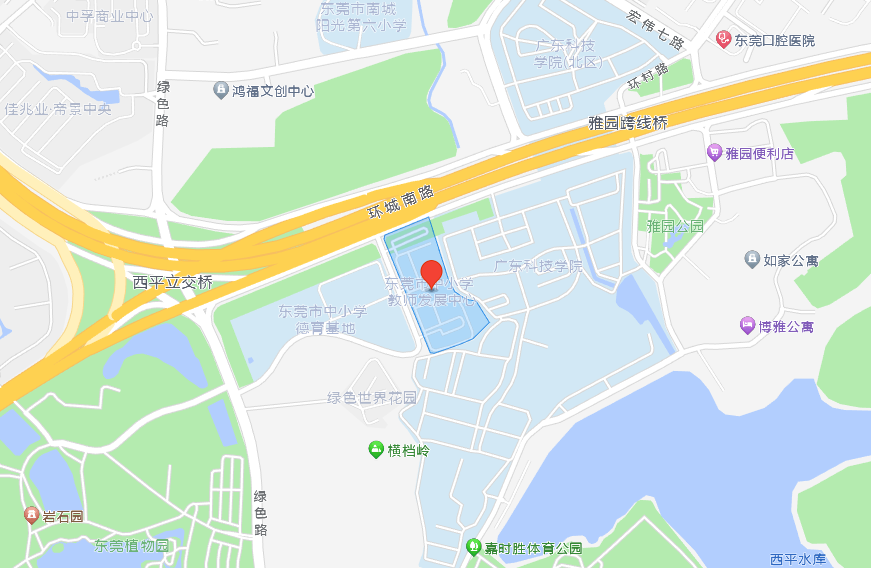 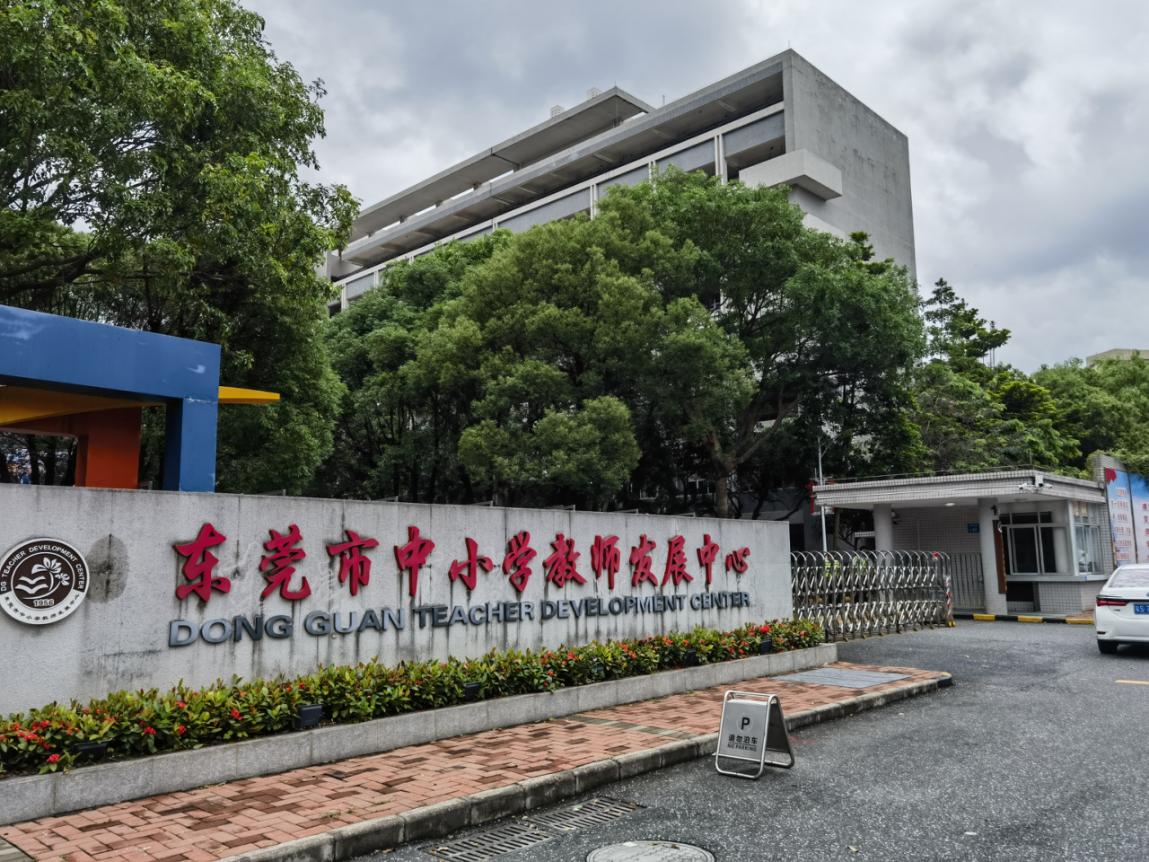 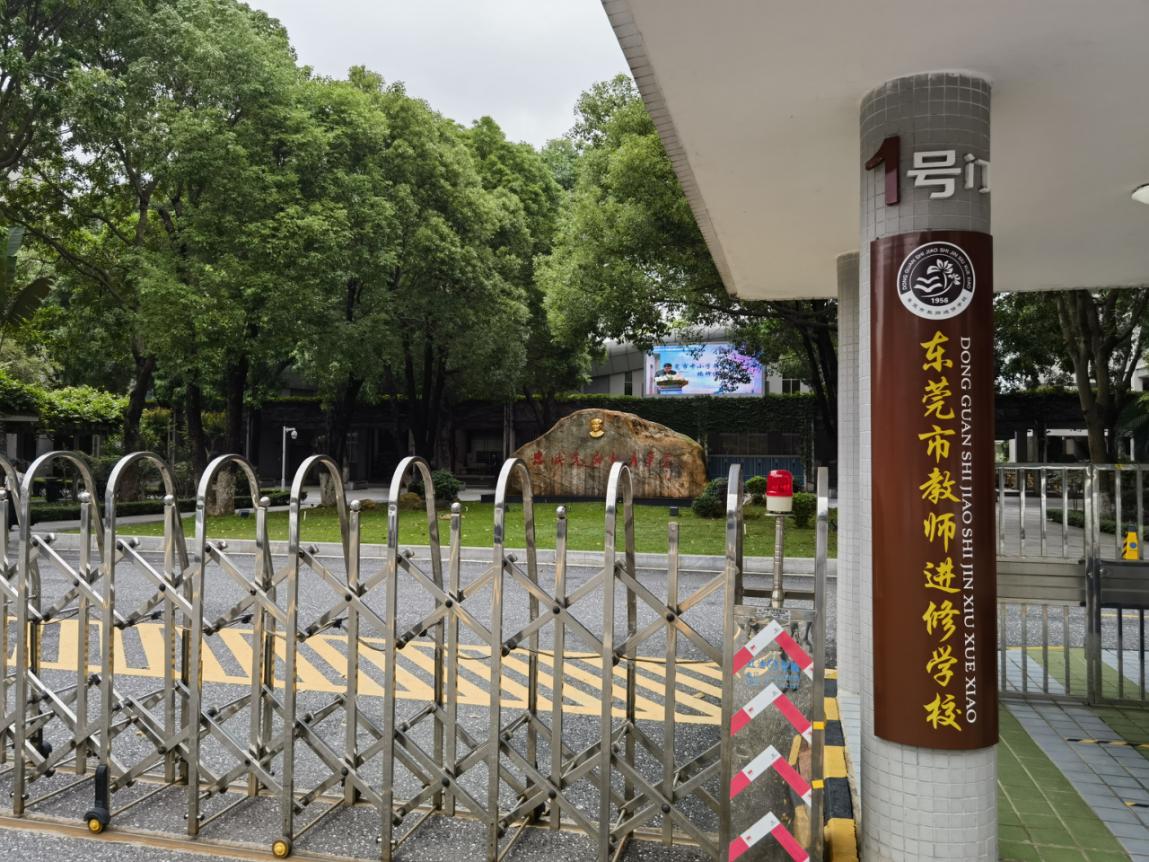 